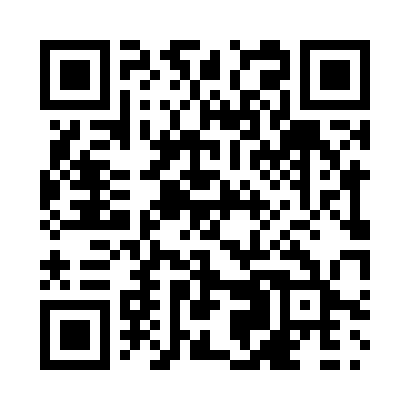 Prayer times for Suquash, British Columbia, CanadaMon 1 Jul 2024 - Wed 31 Jul 2024High Latitude Method: Angle Based RulePrayer Calculation Method: Islamic Society of North AmericaAsar Calculation Method: HanafiPrayer times provided by https://www.salahtimes.comDateDayFajrSunriseDhuhrAsrMaghribIsha1Mon3:275:211:337:079:4411:392Tue3:285:221:337:079:4411:393Wed3:285:231:337:079:4411:384Thu3:295:241:347:079:4311:385Fri3:295:241:347:069:4311:386Sat3:305:251:347:069:4211:387Sun3:305:261:347:069:4211:388Mon3:315:271:347:069:4111:379Tue3:315:281:347:059:4011:3710Wed3:325:291:357:059:3911:3711Thu3:325:301:357:059:3911:3712Fri3:335:311:357:049:3811:3613Sat3:335:321:357:049:3711:3614Sun3:345:331:357:039:3611:3515Mon3:355:351:357:039:3511:3516Tue3:355:361:357:029:3411:3417Wed3:365:371:357:029:3311:3418Thu3:375:381:357:019:3211:3319Fri3:375:391:357:019:3111:3320Sat3:385:411:357:009:3011:3221Sun3:395:421:356:599:2811:3222Mon3:395:431:366:599:2711:3123Tue3:405:451:366:589:2611:3024Wed3:415:461:366:579:2411:3025Thu3:415:471:366:569:2311:2926Fri3:425:491:366:569:2211:2827Sat3:435:501:366:559:2011:2828Sun3:455:521:366:549:1911:2529Mon3:475:531:356:539:1711:2230Tue3:505:541:356:529:1611:2031Wed3:525:561:356:519:1411:17